附件一：附件二：交通指引医院地址：深圳市南山区桃园路89号地铁：1号线（罗宝线）桃园站C出口公交车：122路，204路，223路，226路【市六医院】站        58路，337路，369路，382路，M206路【市六医院东】站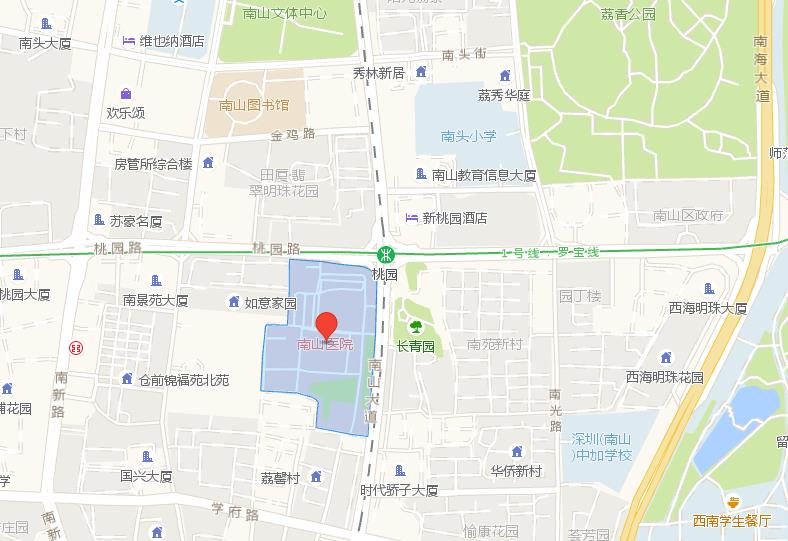 上午内容讲者主持人主持人8：30-9：00签到签到签到签到9：00-9：15大会致辞深圳市药学会吴建龙 秘书长深圳市药学会吴建龙 秘书长深圳市药学会吴建龙 秘书长9：15-9：:30“鹏城培立方”项目介绍及启动仪式华中科技大学协和深圳医院谢利霞 主任药师华中科技大学协和深圳医院谢利霞 主任药师华中科技大学协和深圳医院谢利霞 主任药师9：30-10：20抗菌药物管理与医院感染预防控制华中科技大学协和深圳医院  邓启文 教授华中科技大学协和深圳医院  邓启文 教授谢利霞华中科技大学协和深圳医院10：20-11：10抗菌药物的PK/PD复旦大学华山医院抗生素研究所张菁 教授复旦大学华山医院抗生素研究所张菁 教授谢利霞华中科技大学协和深圳医院11：10-12：00如何合理解读微生物药敏报告中山大学附属第一医院廖康 教授中山大学附属第一医院廖康 教授谢利霞华中科技大学协和深圳医院12：00-14：00用餐及午休用餐及午休用餐及午休谢利霞华中科技大学协和深圳医院下午内容讲者讲者谢利霞华中科技大学协和深圳医院14：00-14：40抗菌药物管理政策与合理使用华中科技大学协和深圳医院田晓东 主任药师华中科技大学协和深圳医院田晓东 主任药师谢利霞华中科技大学协和深圳医院14：40-15：20特殊人群用药北京大学深圳医院段丽芳 副主任药师北京大学深圳医院段丽芳 副主任药师田晓东华中科技大学协和深圳医院15：20-15：30茶歇茶歇茶歇田晓东华中科技大学协和深圳医院15：30-16：10VRE前世今生华中科技大学协和深圳医院余治健 主任医师华中科技大学协和深圳医院余治健 主任医师田晓东华中科技大学协和深圳医院16：10-16：50常见感染性疾病临床药学监护案例分析华中科技大学协和深圳医院谢利霞 主任药师华中科技大学协和深圳医院谢利霞 主任药师田晓东华中科技大学协和深圳医院16：50-17：10大会讨论及总结大会讨论及总结大会讨论及总结刘新宇中山大学附属第八医院